ISTITUTO COMPRENSIVO STATALE “Paolo Borsellino” 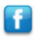 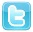 Via Lavinium s.n.c. – 87020 SANTA MARIA DEL CEDRO (CS)Tel. e Fax 0985/5462-5731 - C.F. 92011810782 - C. M. CSIC83700Rwww.icsantamariadelcedro.edu.it e-mail: csic83700r@istruzione.it  pec: csic83700r@pec.istruzione.it Scuola Secondaria I Grado ad indirizzo musicaleAllegato D                                                                                                     Al Dirigente Scolastico                                                                                                                  OGGETTO : RICHIESTA DI AUTOSOMMINISTRAZIONE DI FARMACI  I sottoscritti.......................................................................................................genitori dell'alunno/a................................................................................................................. nato/a a ........................................il................................................................................ residente a ....................................... in via..................................................................... frequentante la classe.........sez.........della Scuola.......................................................... sita a ................................................. in Via.................................................................... Essendo il minore effetto da .......................................................................................... e constatata l'assoluta necessità, chiedono la possibilità che il minore si autosomministri, in ambito ed orario scolastico, la terapia farmacologica con la vigilanza del personale della scuola come da allegata autorizzazione medica rilasciata in data ............................dal dott. …........................................................  Consapevoli che l'operazione di vigilanza viene svolta da personale non sanitario,  sollevano lo stesso da ogni responsabilità civile e penale derivante da tale intervento. Acconsento al trattamento dei dati personali ai sensi del D.lgs 196/3 (i dati sensibili sono i dati idonei a rilevare lo stato di salute delle persone). Data, 	Firma dei genitori  	.......................................   	  ...................................... 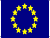 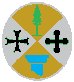 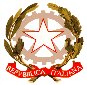 UNIONE EUROPEAREGIONE CALABRIAAssessorato Istruzione, Alta Formazione e RicercaREPUBBLICA ITALIANA